Anexo IDictamenFinalizada la defensa de tesis del doctorando, cada integrante del jurado de tesis, que participa por videoconferencia volcarán sus opiniones en un único dictamen. En el dictamen debe figurar la fecha, el nombre de los asistentes, el número de resolución que los designa como miembros del jurado, título de la tesis, nombre del doctorando, director (y co-director si lo hubiere).Luego, cada integrante del jurado de tesis deberá remitir a la secretaria de posgrado correspondiente el dictamen único con su firma y aclaración, para lo que será válido documento escaneado y/o con firma digital.   El dictamen pondrá de manifiesto la opinión del Jurado respecto del manuscrito y la presentación oral del mismo. Deberá constar si se considera APROBADA o DESAPROBADA. En el caso de ser APROBADA deberá mencionarse la calificación correspondiente, según Res.CS.273/19: Sobresaliente (10), Distinguida (9), Muy Buena (8), Buena (7).En la ciudad de Río Cuarto a los … días del mes de ….. de 20…, se reúne el Jurado encargado de evaluar el trabajo de Tesis titulada ………………, designado por la Disposición de la Secretaría de Posgrado y Cooperación Internacional Nro. …/.. Dr./Dra …………………. (Lugar de Trabajo), Dr./Dra……………………….. (Lugar de Trabajo) y Dr./Dra ……………….(Lugar de Trabajo), todos ellos han participado mediante videoconferencia. (aclarar si participa un Miembro de Junta por ausencia de Jurado y a quien reemplaza). El proyecto de tesis estuvo abocado a……………………... Durante el desarrollo experimental de la tesis se emplearon……………... Los resultados alcanzados permitieron concluir……La presentación oral fue……………………………………….Por todo lo anteriormente expuesto, consideramos por unanimidad “APROBAR O DESAPROBAR” la defensa de Tesis de ……….. (Nombre y Apellido) con una calificación de………………. (Nº) (Letra).Es necesario remarcar que en el acto de defensa de tesis, el/la Prof. ………………….Secretario/a, Sub-Secretario/a de Posgrado de la Facultad o Miembro de la Junta Académica, permaneció en conexión durante la totalidad del tiempo transcurrido y el mismo fue testigo de la discusión y calificación emitida por el jurado en conversación privada e independiente del público en general. 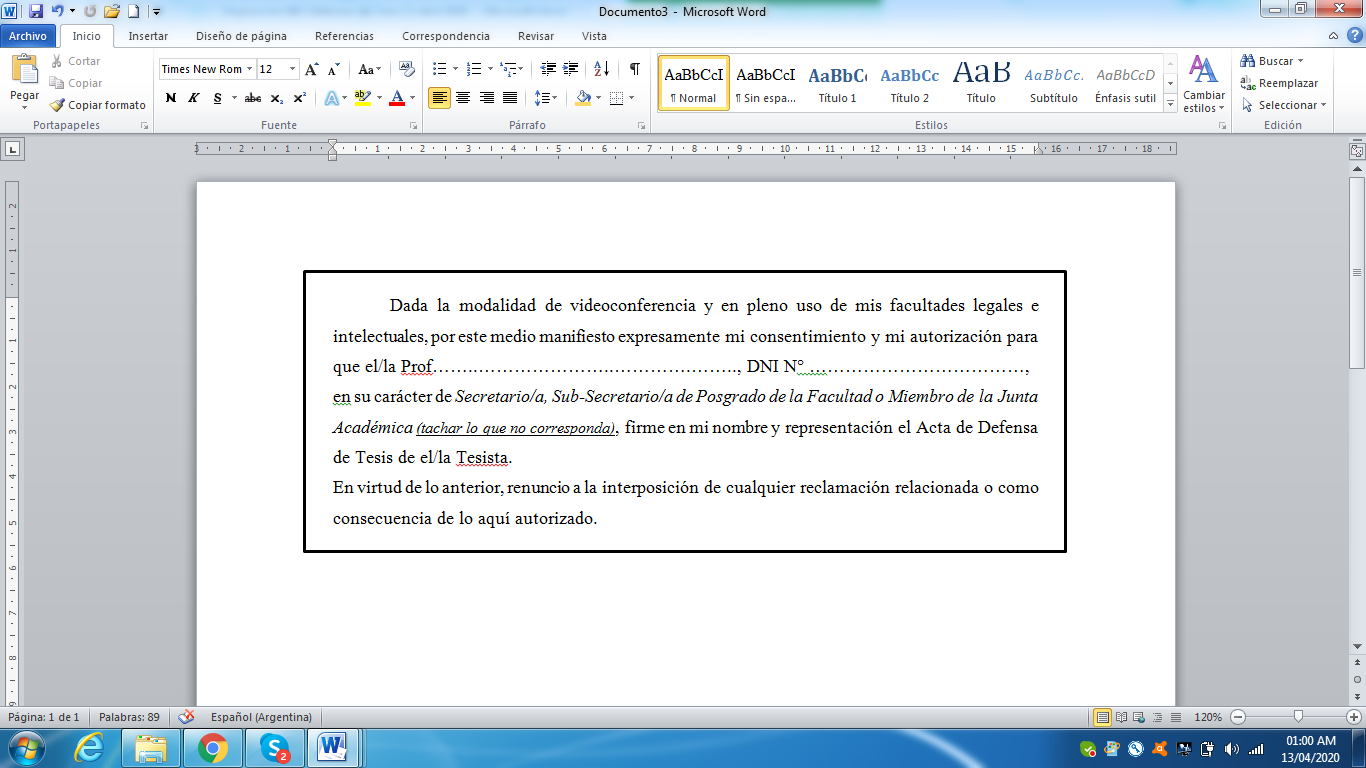 --------------------------------------Prof/Dr/Dra………………………………. 